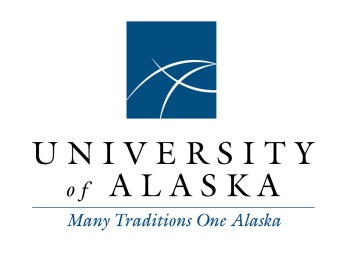 System Governance CouncilAgendaMonday, April 27, 20152 p.m. – 4 p.m.Google HangoutGo to www.alaska.edu/governance/Call to Order and Roll CallVoting Members:Faculty AllianceDavid Valentine, Chair, Faculty AllianceCècile Lardon, Vice Chair, Faculty AllianceStaff Alliance:Monique Musick, Chair, Staff AllianceKathleen McCoy, Vice Chair, Staff AllianceCoalition of Student Leaders:Toby Wark, Chair, Coalition of Student LeadersMathew Carrick, Vice Chair, Coalition of Student LeadersAlumni Associations:Kate Ripley, Director, UAF Heather Mitchell, Manager, UAS Rachel Morse, Chair, System Governance Council; Assistant Vice Chancellor, UAA Ex Officio Member:VACANT, Executive OfficerStaffJoseph Altman, Coordinator, System GovernanceGuests:Pat Gamble, President, University of AlaskaDaniel White, Vice President, Academic Affairs and Research Adopt AgendaApprove Past MinutesMarch 30, 2015								Attachment 1Chair AnnouncementsGovernance Office Transition – Daniel White, VPAAR Preparation of BOR testimony for Fairbanks R03.03 Proposed Revision: Transmittal of Items from Administration and the Board of Regents to System Governance – Vote on Motion						Attachment 2 Furlough—interest in choices/work with contract employees/influence on enforcementUniversity’s Core Values SW Transformation TeamCouncil Comments and/or Guest CommentsAgenda Items for Next MeetingPresident Gamble Adjourn